Фотоотчёт работы пришкольного лагеря МОУ «РШИООО им. С.И. Ирикова» «Содружество талантов» за 1 неделю.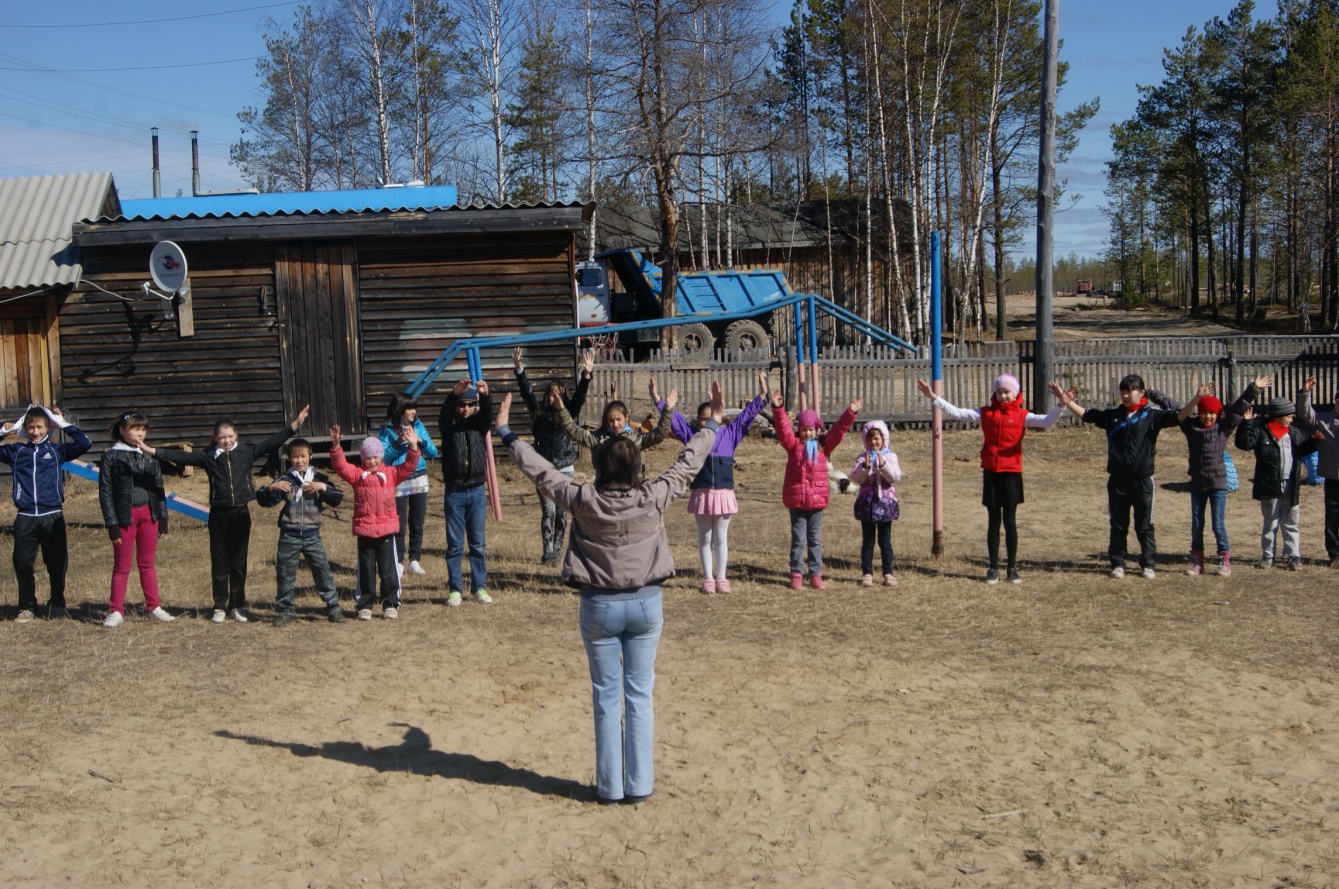 Первое построение, утренняя зарядка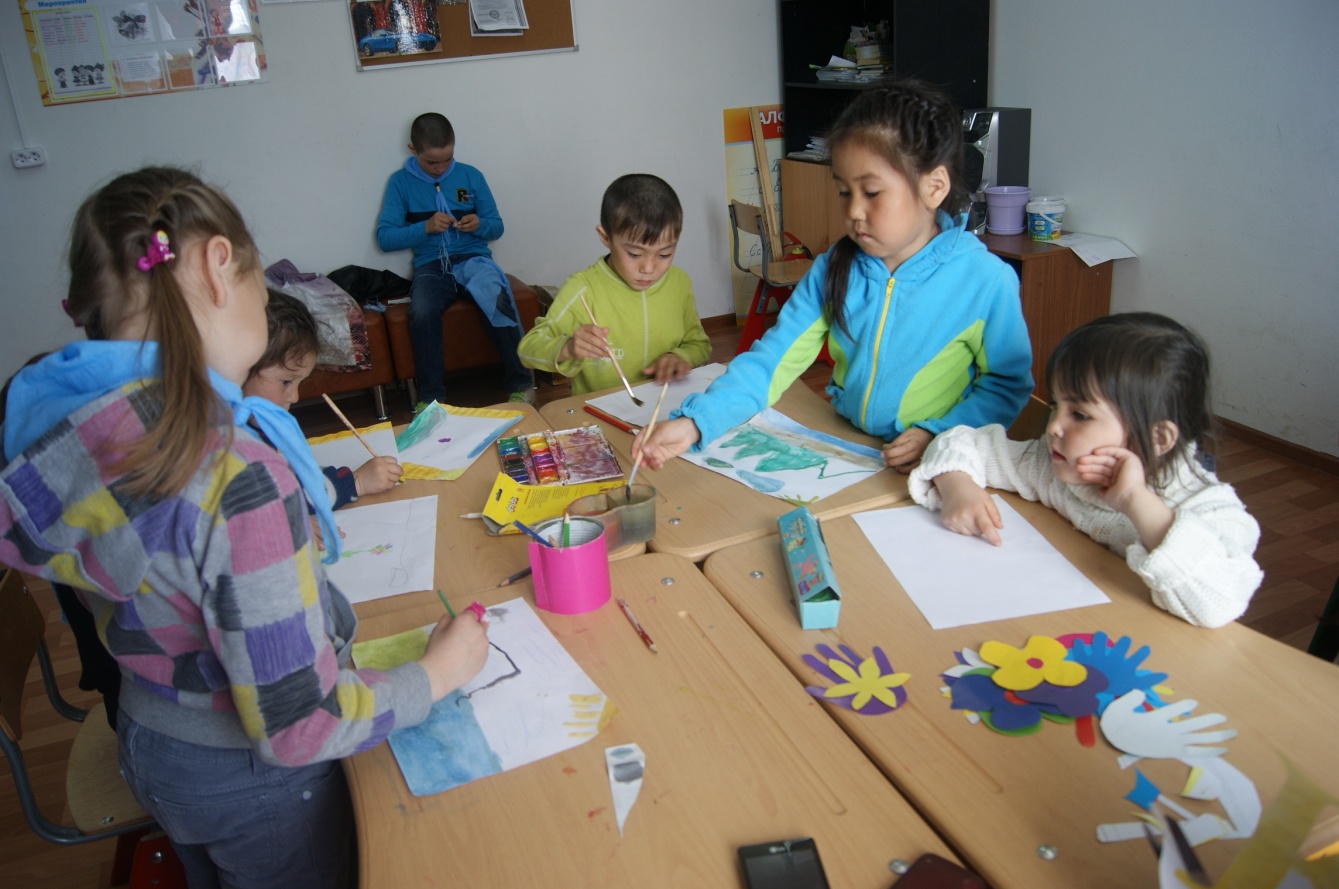 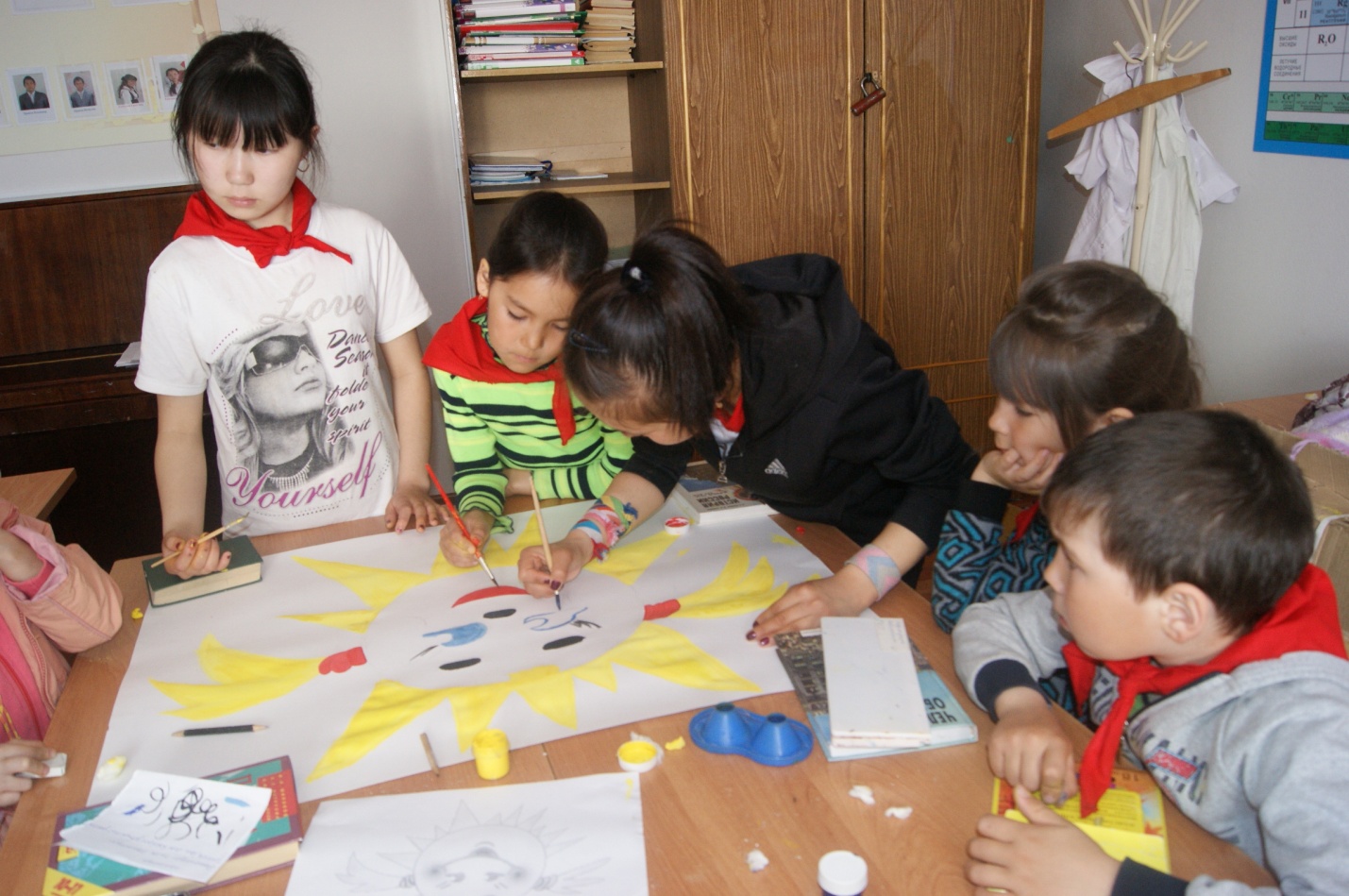 В творческом процессе рождения отрядов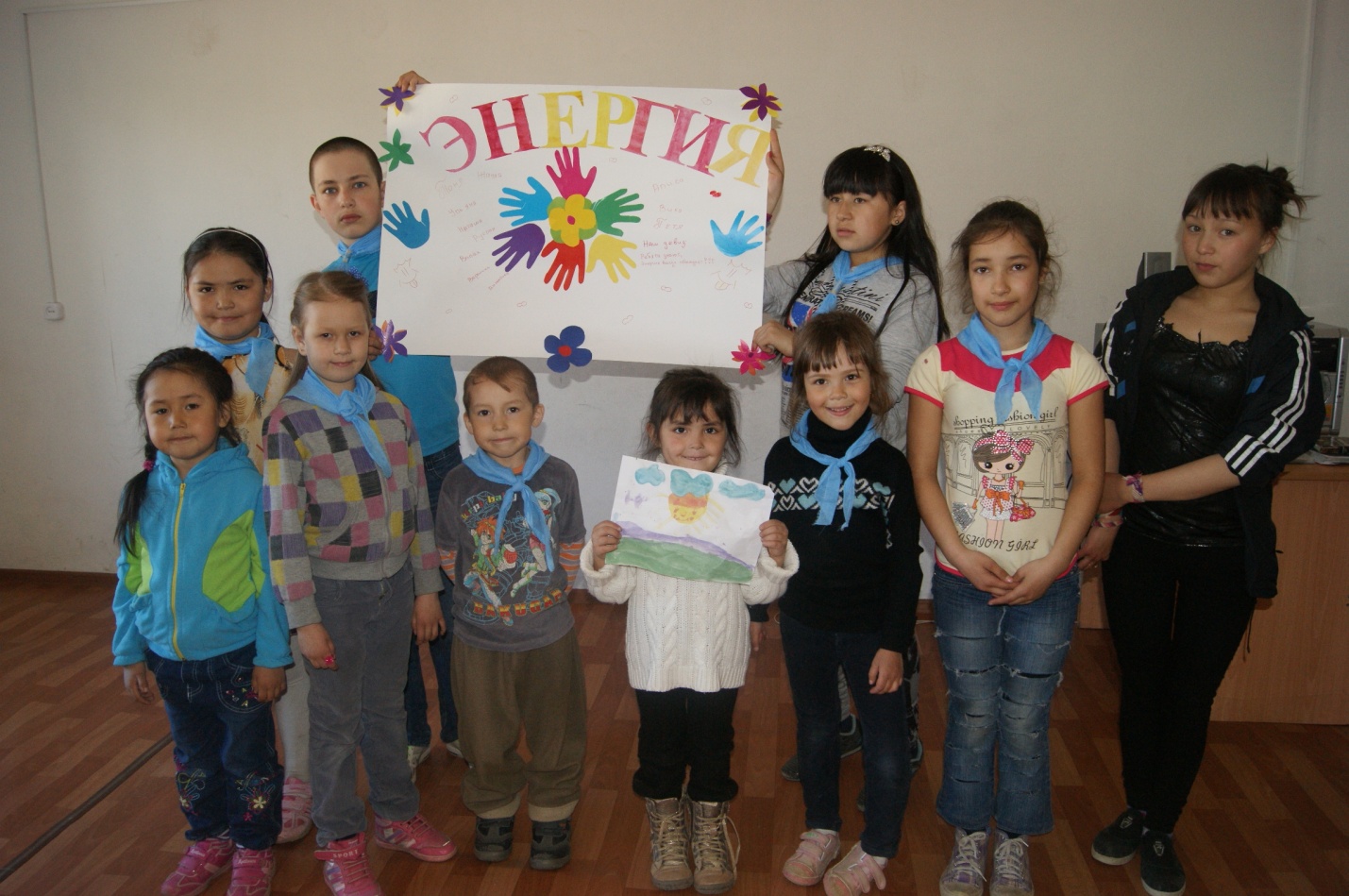 Отряд «Энергия»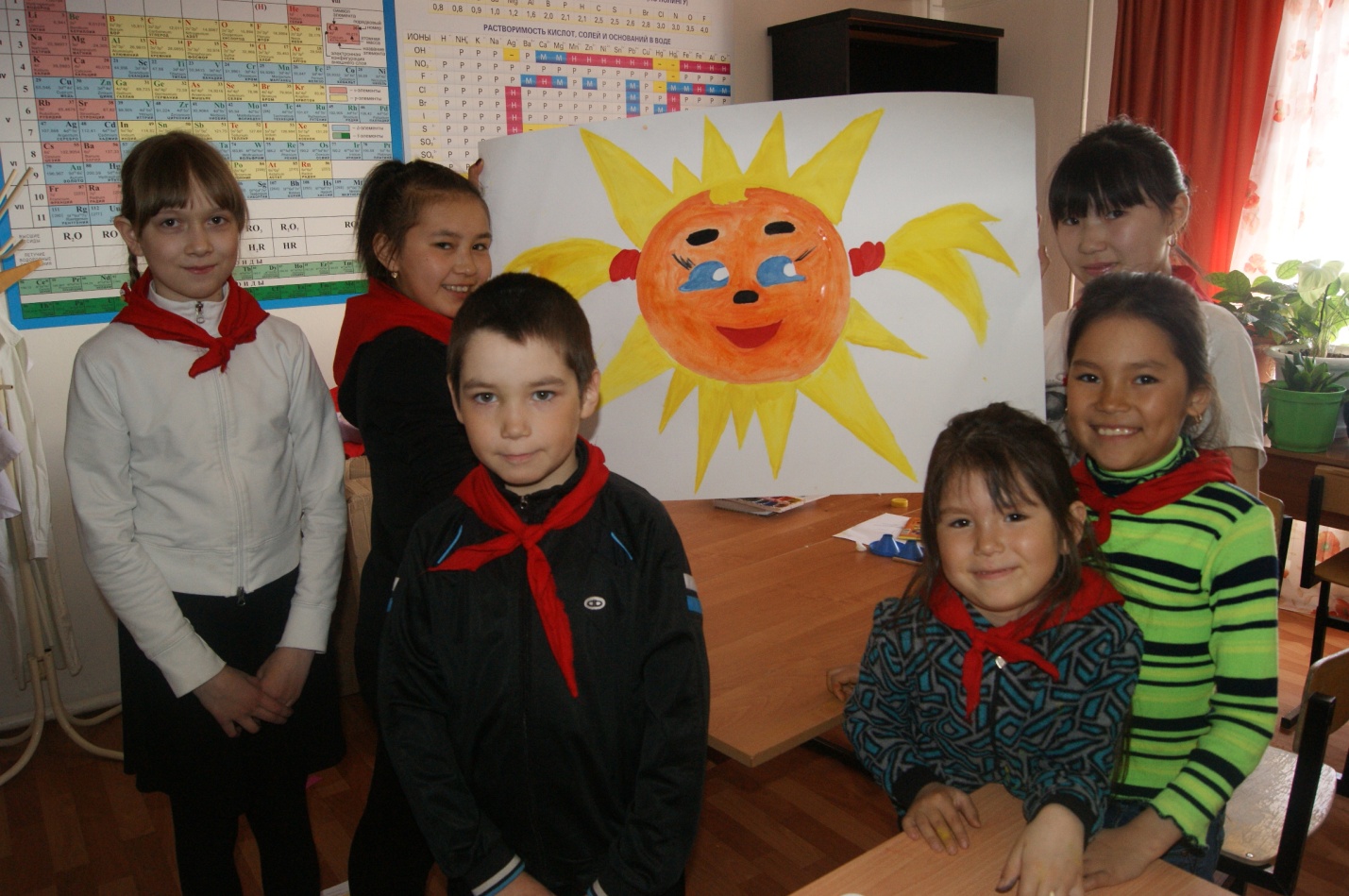 Отряд «Мажорики»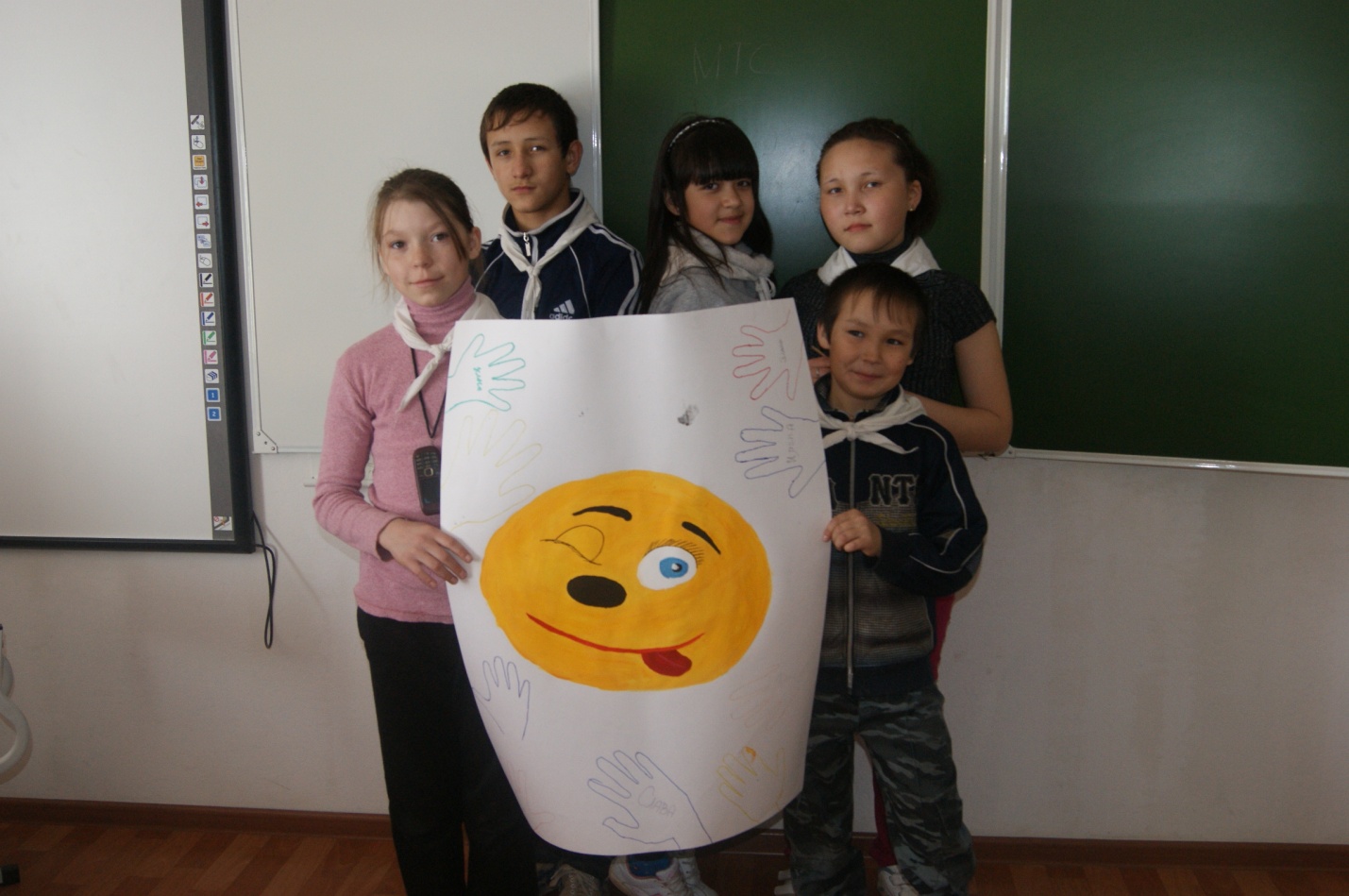 Отряд «Весельчаки»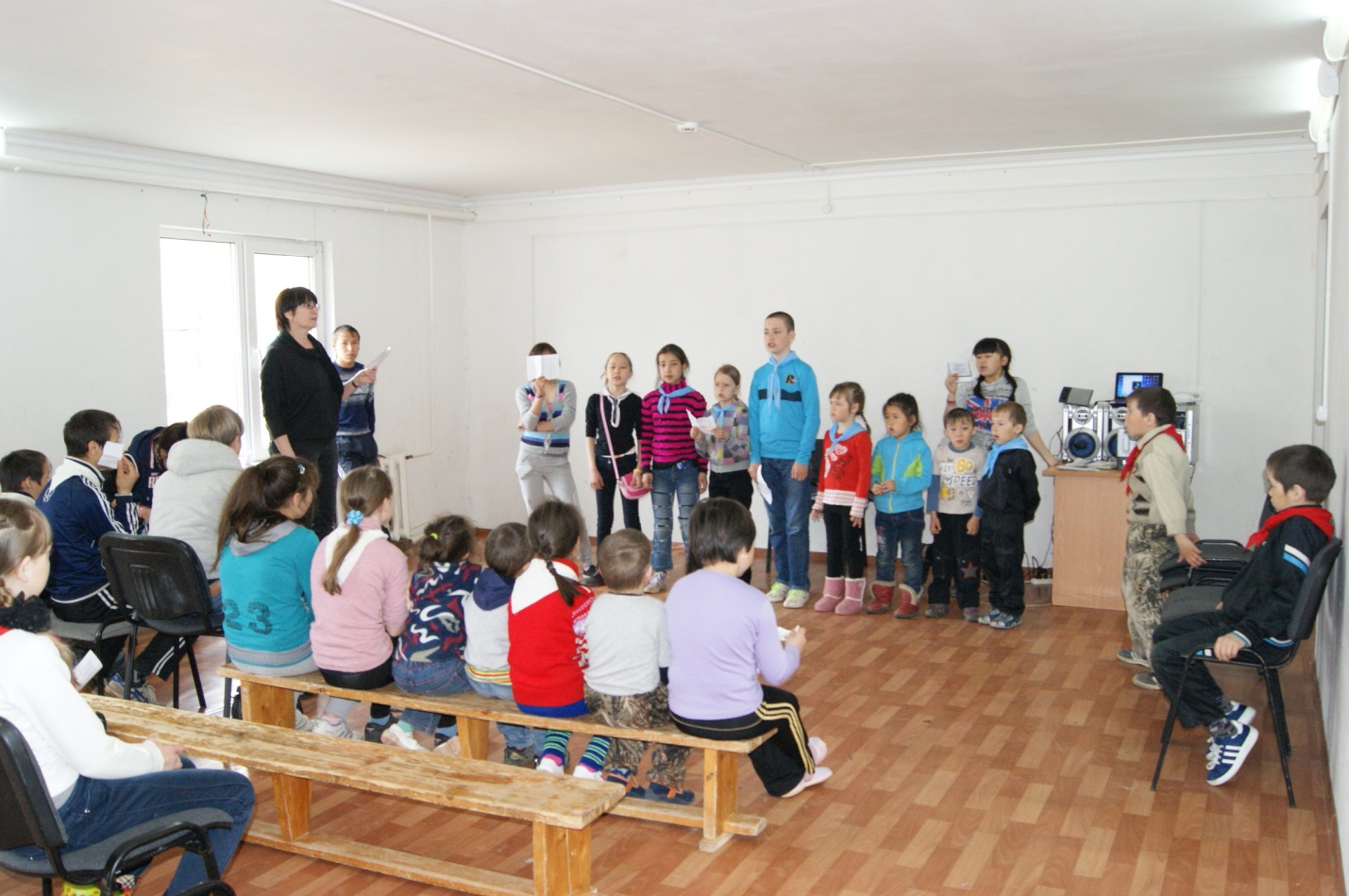 Разучивание песен, речёвок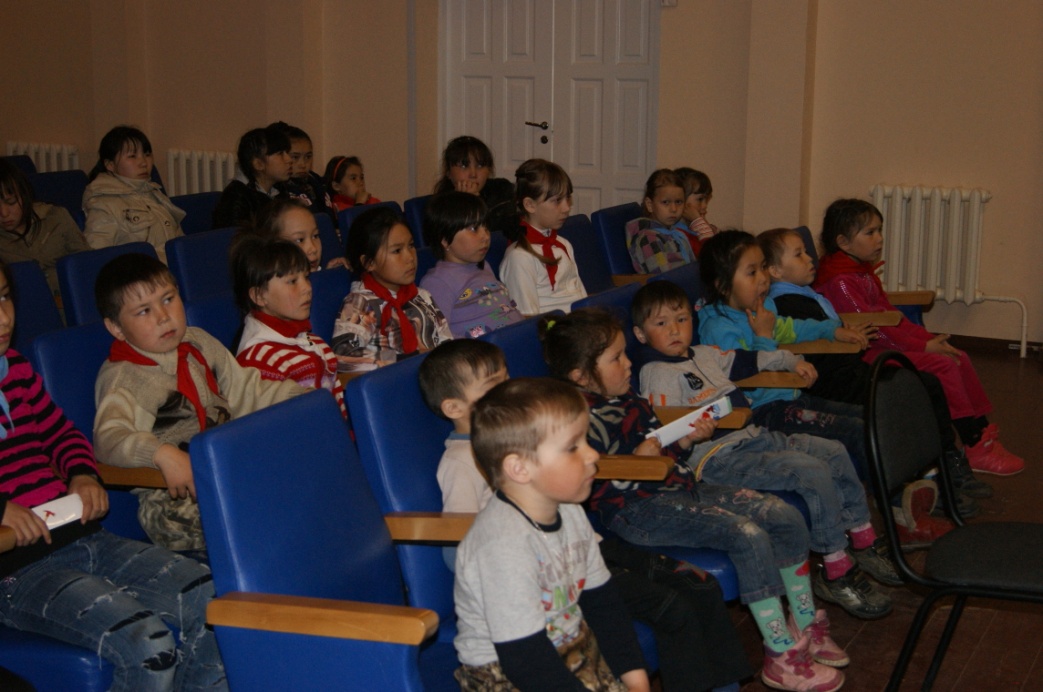 Просмотр видеофильма в доме культуры Бе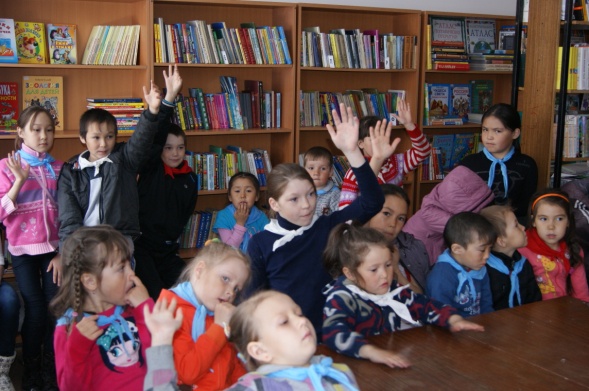 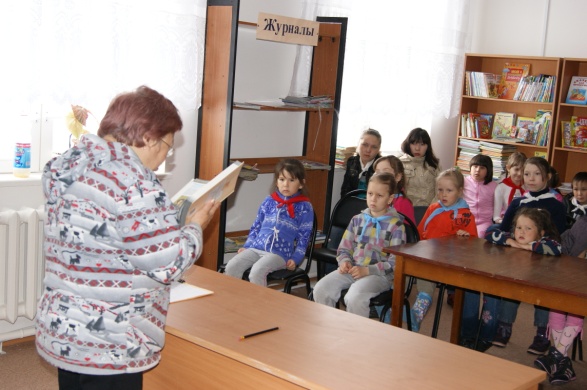 Библиотека. Литературный час «Как на Пушкина день рождения»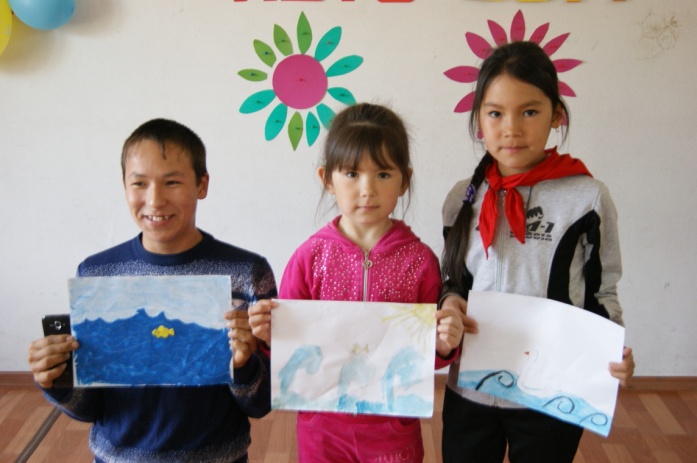 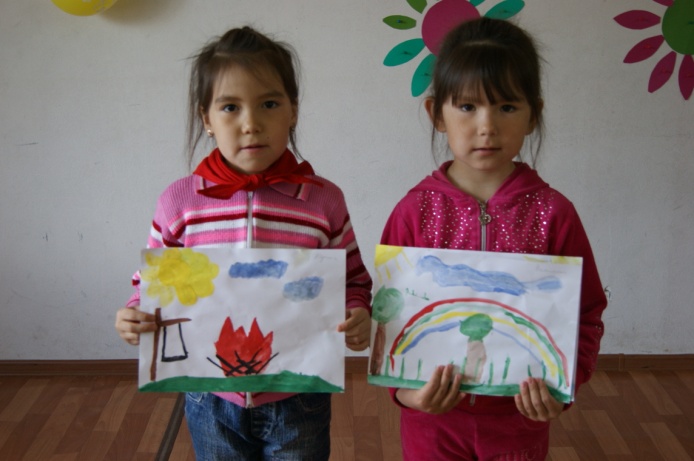 Конкурсы рисунков «По сказкам Пушкина»	«Друзья Природы»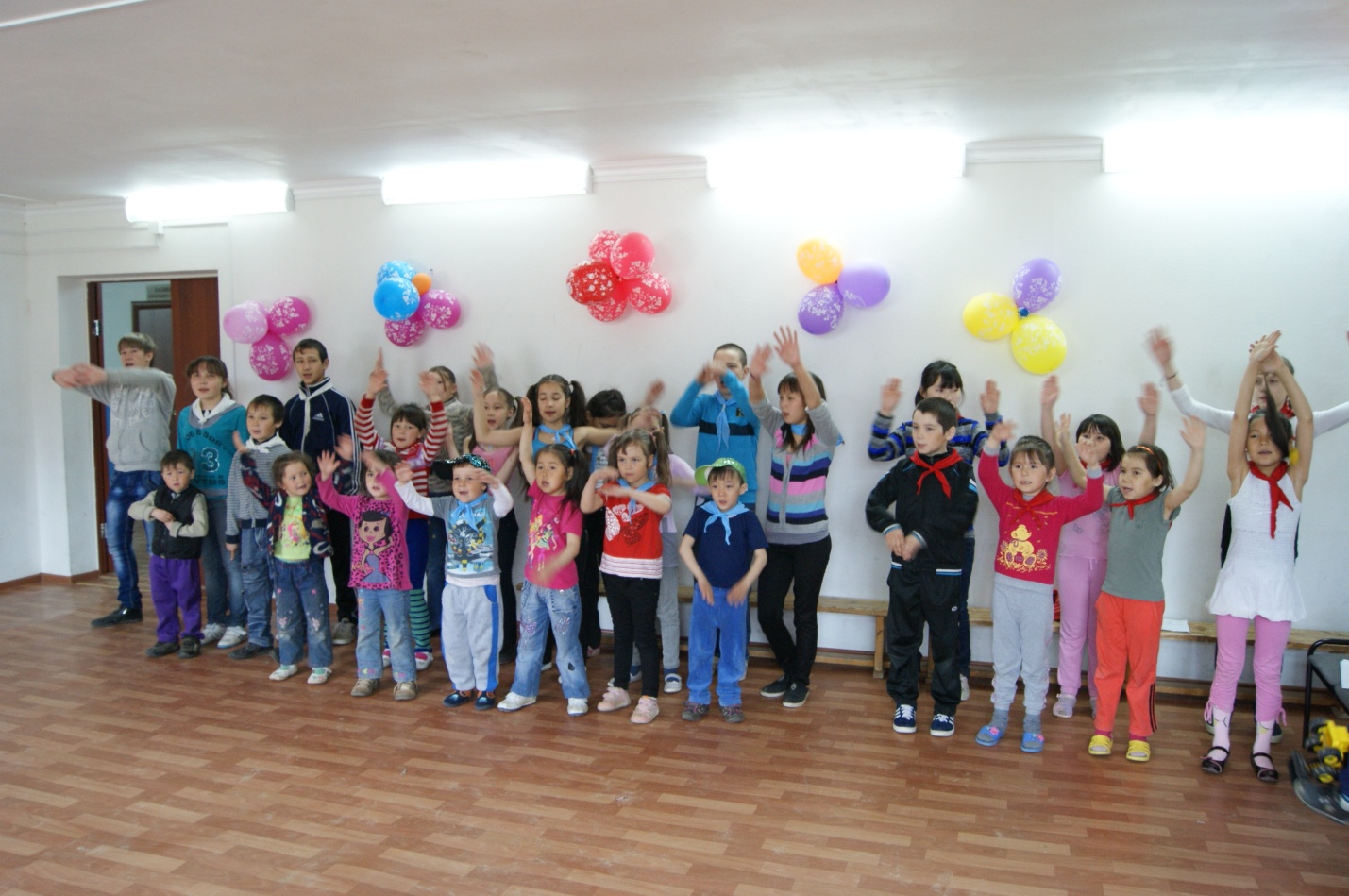 Торжественное открытие лагеря. Поём…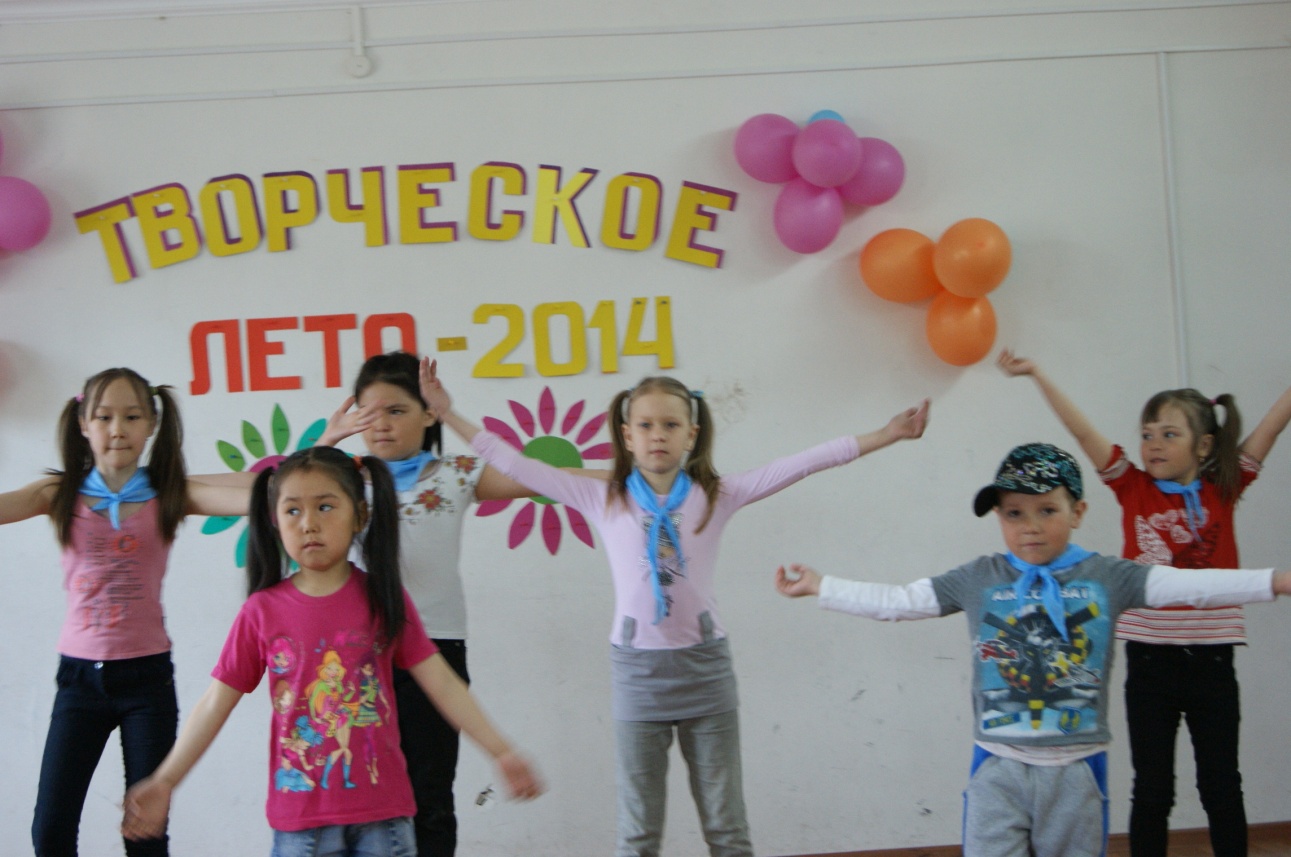  … танцуем…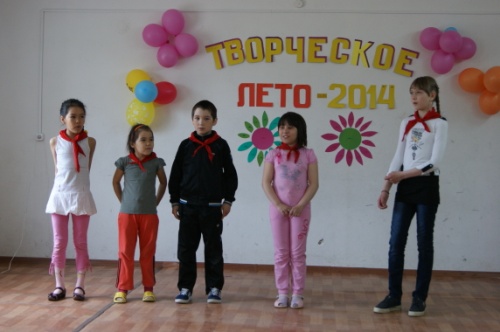 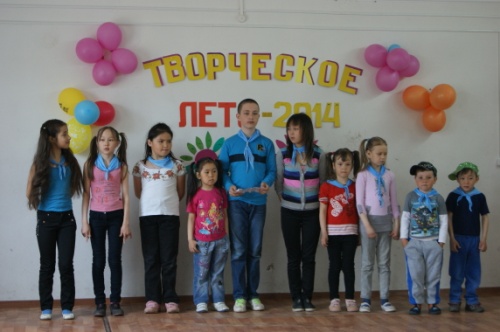 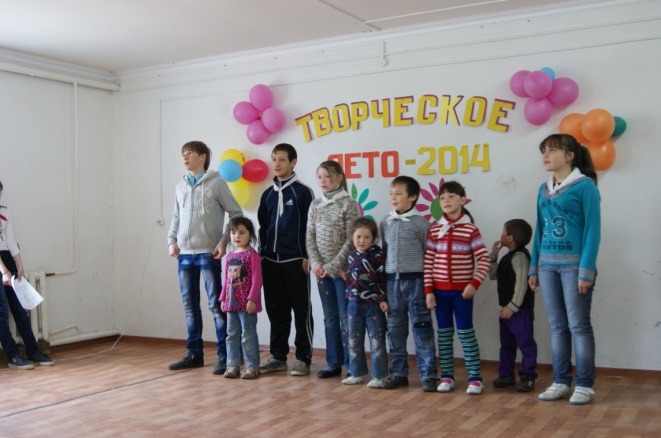 Выступаем отрядами…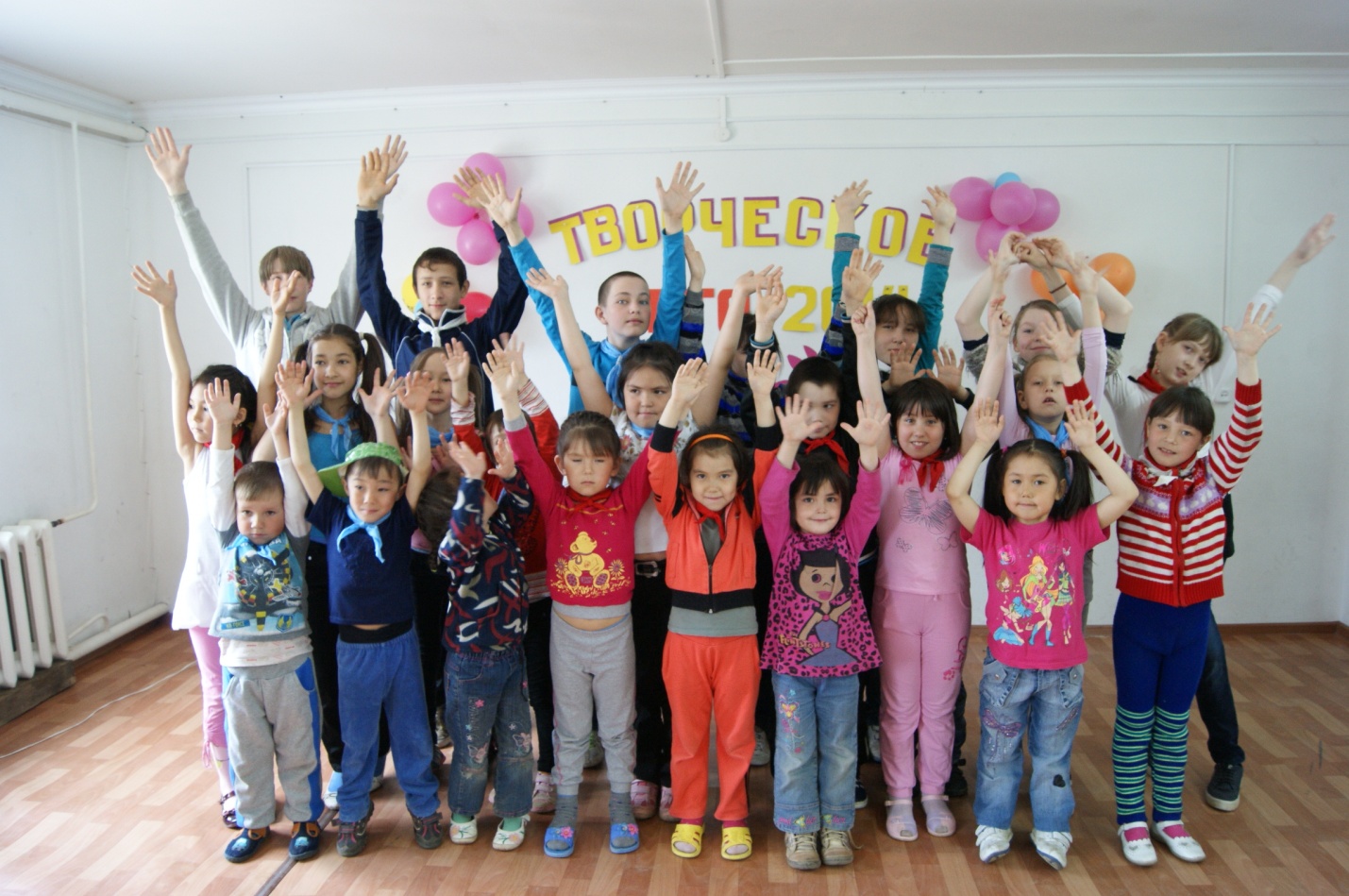 Праздник «Содружество талантов»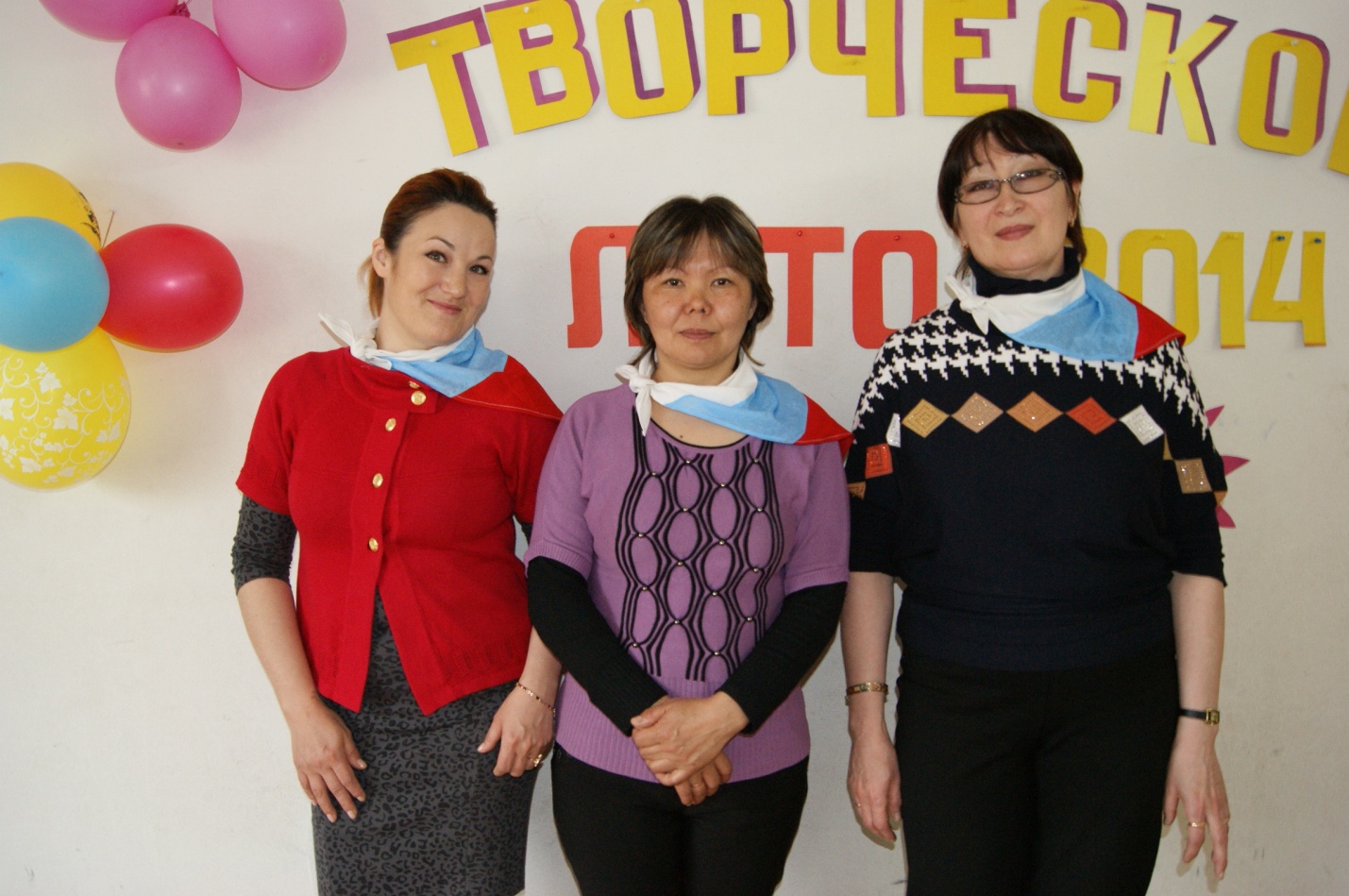 Старшие наставники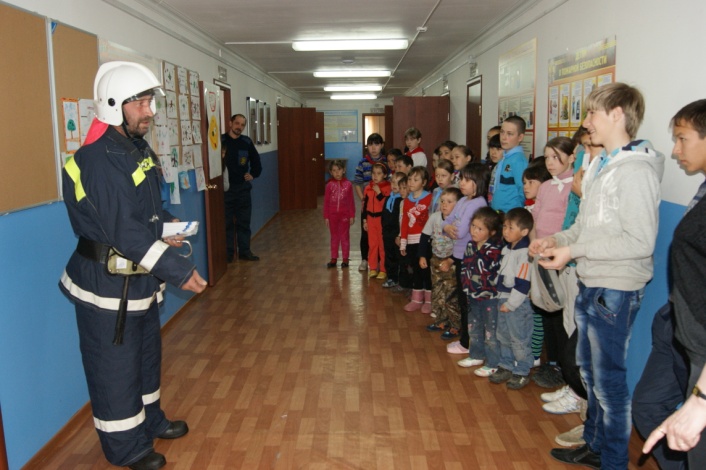 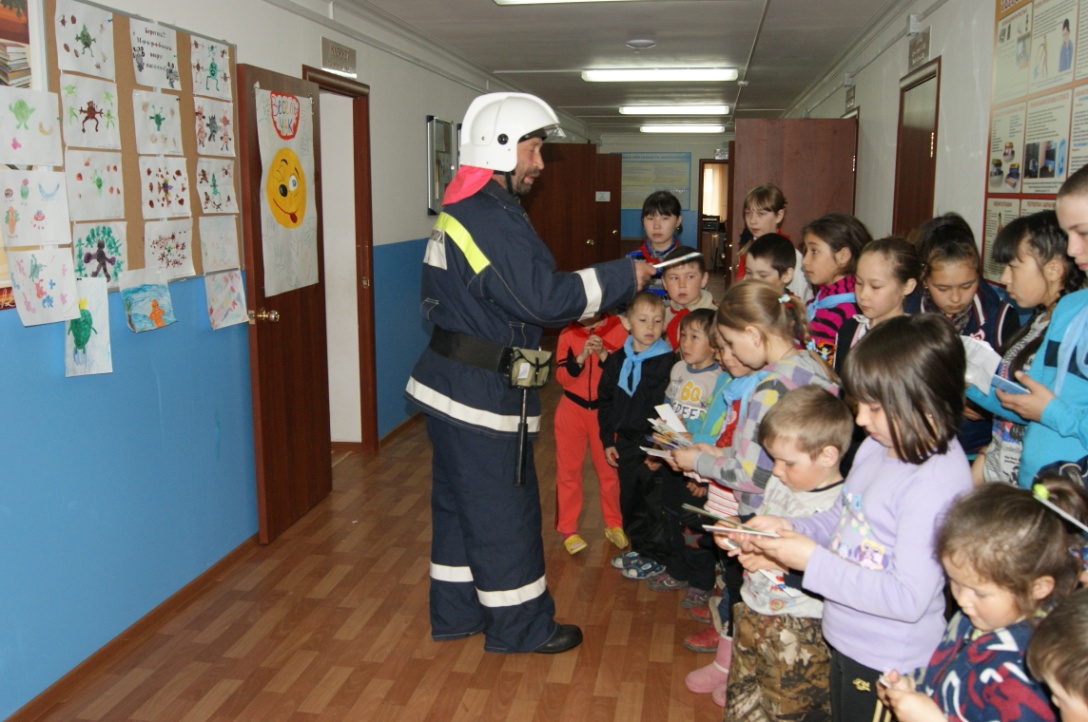 Беседа с пожарными. И в подарок – закладки…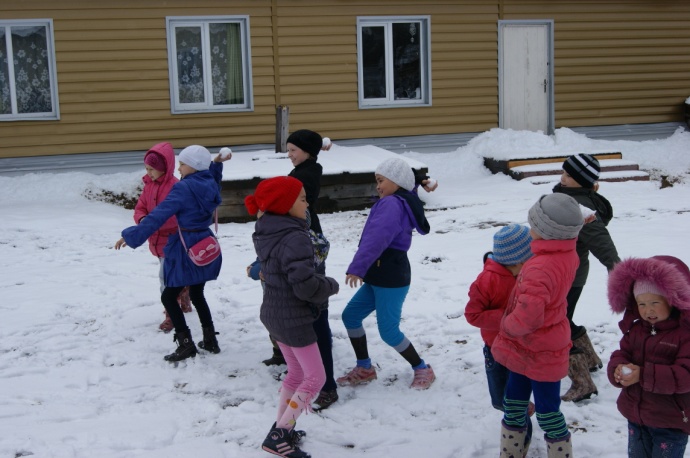 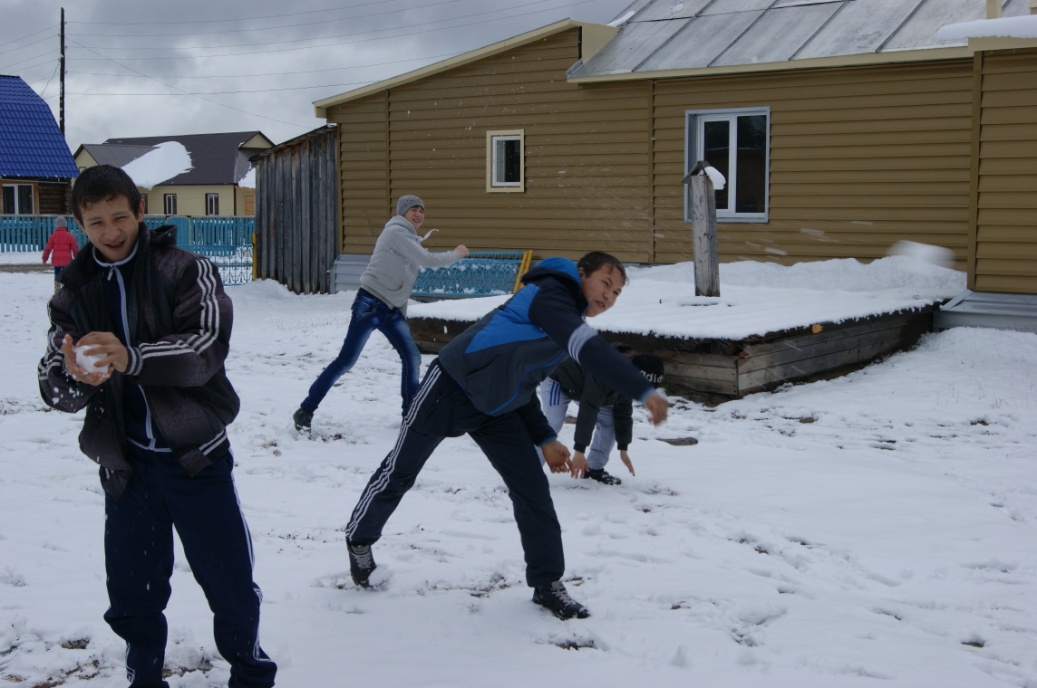 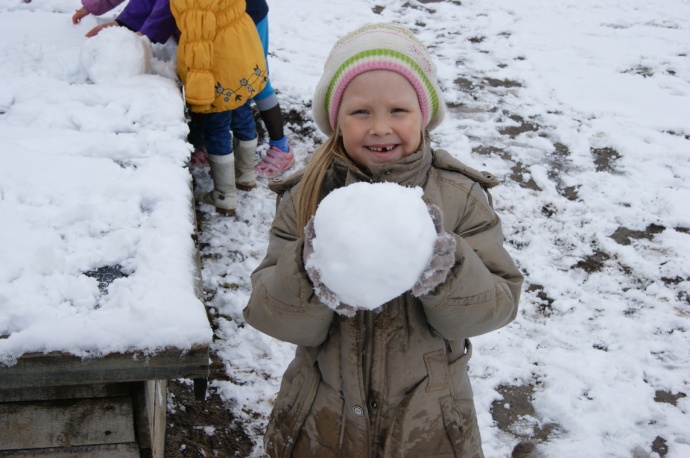 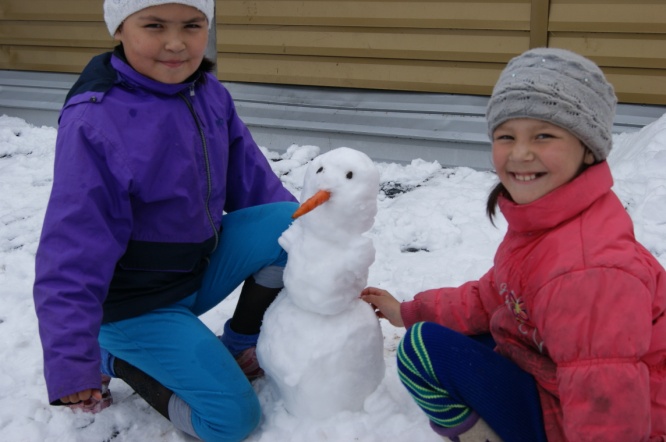 Летние забавы на свежем воздухе…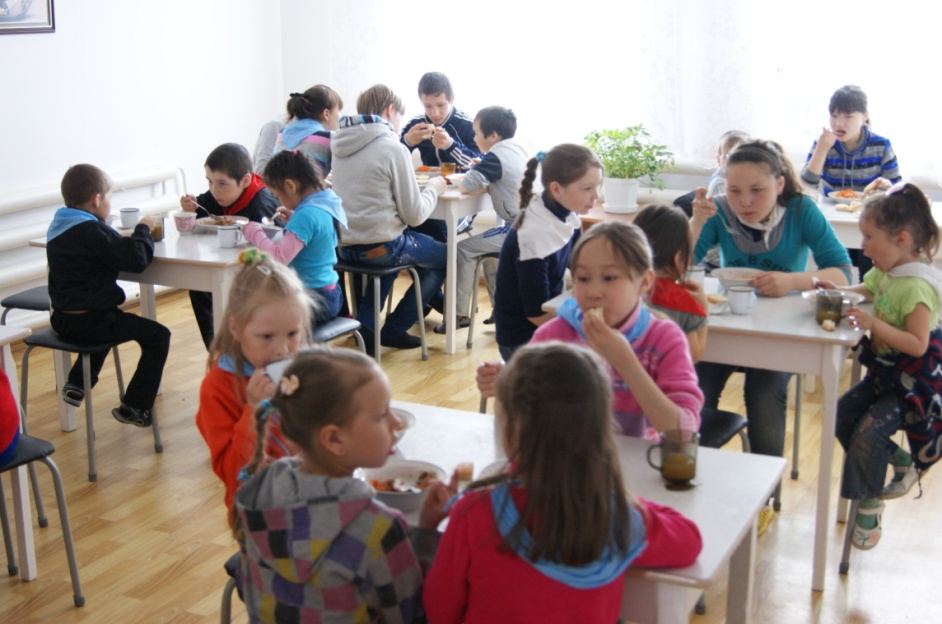 И, конечно же, вкусный обед.Подведение итогов дня «Лучики настроения»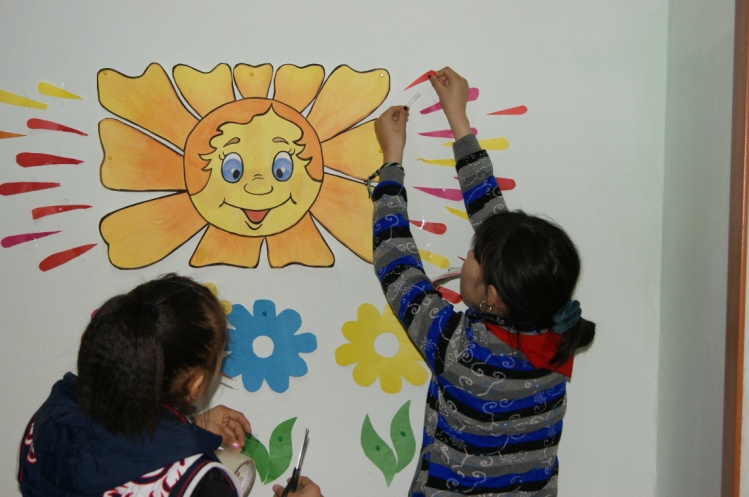 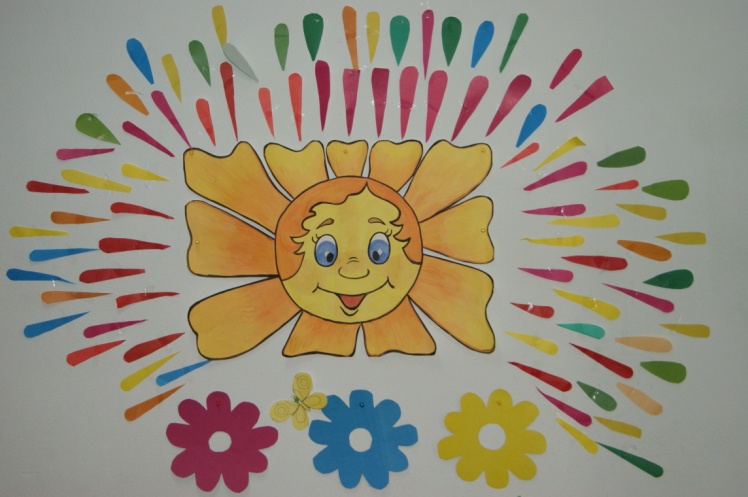 1 день					5 день